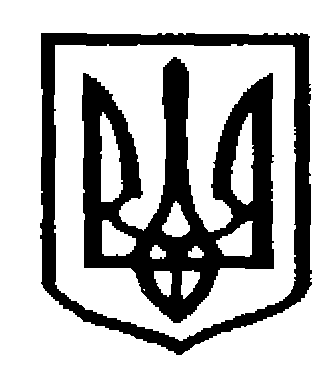 У К Р А Ї Н АЧернівецька міська радаУправління  освіти             Н А К А З31.08.2023                                                                                                     № 200Про організацію та проведення спортивних змагань учнівської молоді  у 2023/2024 н.р. На виконання Закону України «Про освіту»,  наказу Міністерства освіти і науки України № 486 від 21.07.2003 «Про систему організації фізкультурно-оздоровчої та спортивної роботи в дошкільних, загальноосвітніх, професійно-технічних та позашкільних навчальних закладах»,  Регламенту проведення обласної Гімназіади  серед учнів закладів загальної середньої освіти  у 2023-2024н.р., Регламенту фізкультурно-оздоровчих  заходів Чернівецької області  «Ліги активних учнів та учениць здорової України», з метою популяризації здорового способу життя серед учнівської молодіН А К А З У Ю :Затвердити організаційний комітет з проведення міської Гімназіади  учнівської молоді та фізкультурно-оздоровчих заходів ЧМТГ «Ліги активних учнів та учениць здорової України» (додаток 1).Затвердити організаційний комітет з проведення міської Ліги «Незламні»  (додаток 2).Затвердити Регламент проведення міської Гімназіади  учнівської молоді  у 2023-2024 навчальному році (додаток 3). Затвердити Регламент фізкультурно-оздоровчих  заходів ЧМТГ  «Ліги активних учнів та учениць здорової України» у 2023-2024 навчальному році (додаток 4).Затвердити Регламент проведення міської Ліги «Незламні» у 2023-2024 навчальному році  (додаток 5)Виконання Програм Регламентів здійснювати з урахуванням безпекової  ситуації та з дотриманням норм законодавства.7.  Директорам закладів загальної середньої освіти: 7.1. Забезпечити: 7.1.1. Проведення внутрішньо-шкільного етапу змагань, згідно Регламентів.7.1.2. Участь шкільних команд у міських змаганнях учнівської молоді.7.1.3. Проведення інструктажів з техніки безпеки та охорони праці з керівниками, представниками та учасниками змагань.7.1.4. Висвітлення інформації про проведення змагань на інформаційному сайті закладу.7.2.  Допускати до змагань учнів тільки основної медичної групи.8. Керівникам закладів освіти, на базі яких проводяться змагання:     8.1. Здійснювати перед початком змагань додаткову перевірку стану спортивного обладнання, споруд та інвентаря, про що скласти акт відповідного зразка (згідно умов Регламенту). 8.2. Забезпечити присутність медичного працівника на змаганнях.9. Наказ розмістити на інформаційному сайті управління освіти.10. Контроль за виконанням цього наказу покласти на заступника начальника управління, начальника відділу забезпечення якості та стратегічного розвитку закладів загальної середньої освіти міської ради  Альону Онофрей.Заступник начальника з фінансово-економічних питаньуправління освіти                                                   Денис КРУГЛЕЦЬКИЙПогоджено:Заступник начальника управління, начальник відділу забезпечення якостіта стратегічного розвитку закладів загальної середньої освітиуправління  освіти                                                                 Альона ОНОФРЕЙВиконавець:Головний спеціаліст управління освіти                                                              Руслан ФЕДЮК